COMO ELABORAR UM TR (TERMO DE REFERÊNCIA) https://www.youtube.com/watch?v=kzmHwAvmsoo (VÍDEO QUE INSTRUI COMO FAZER ... INICIA EM 28 MIN)Entrar no site: https://www.comprasnet.gov.br/seguro/loginPortal.aspClique em Governo 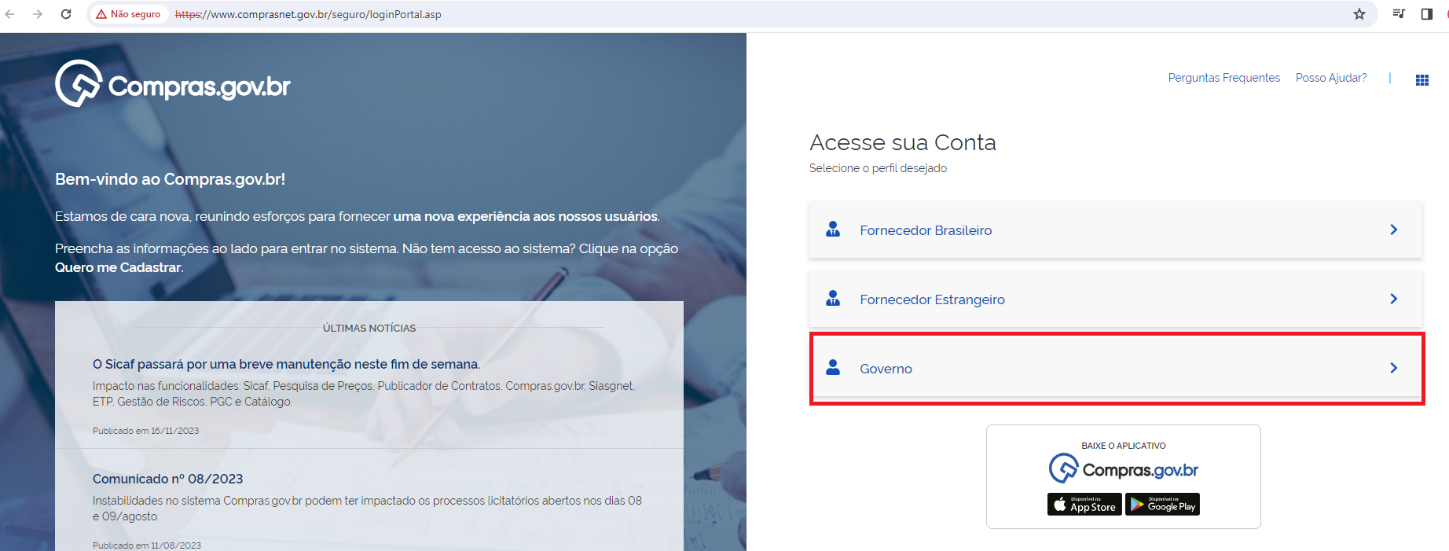 Entre com CPF e senha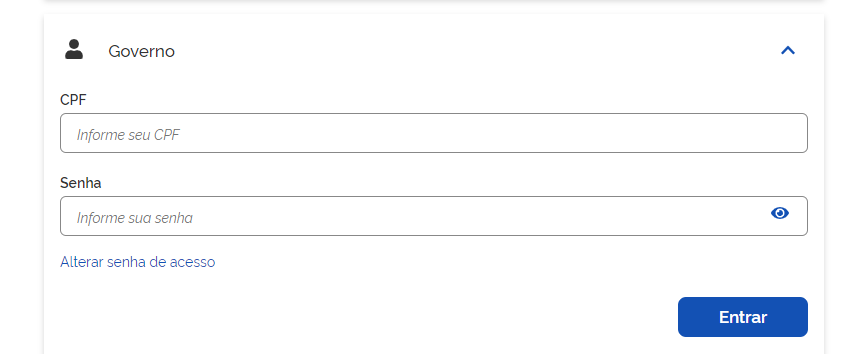 Role a Tela e vá até “ARTEFATOS DIGITAIS”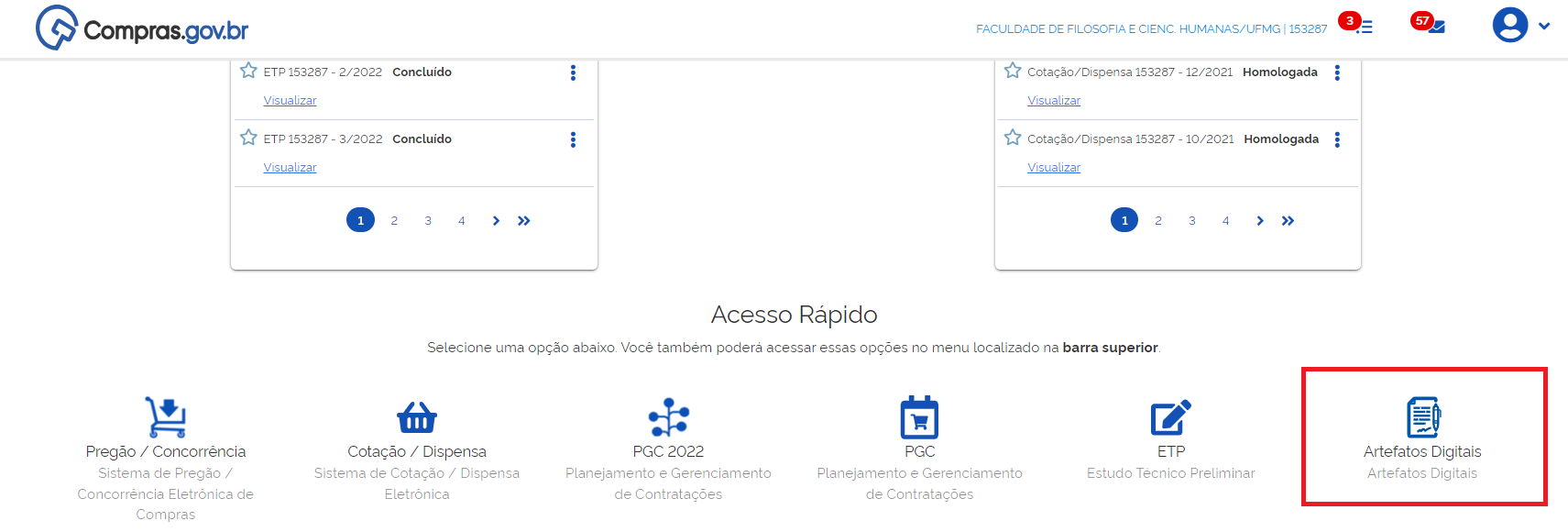 Para verificar outros TRs da FAFICH ou outras UASGs, é possível ler clicando no “olhinho”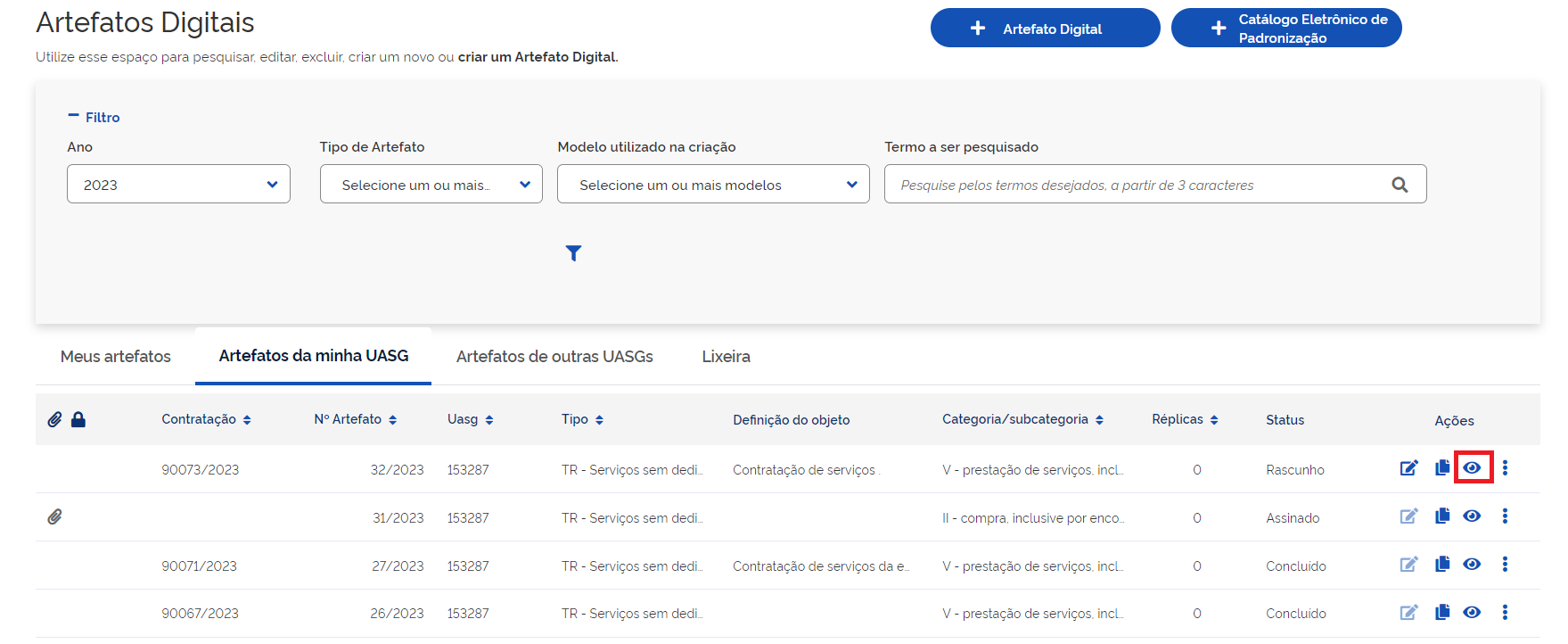 Em cada uma das Abas, é possível visualizar várias informações sobre o ETPs listadas em colunas: - Número do TR; - UASG a qual a TR pertence; - Qual tipo de artefato foi alocado; - Parte da descrição da necessidade, cujo detalhamento encontra-se em sua totalidade no documento; - Status do TR (se está em rascunho, concluído ou assinado, por exemplo); 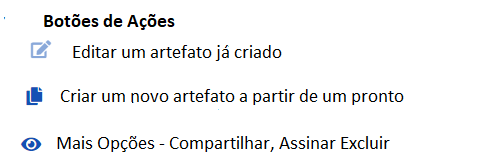 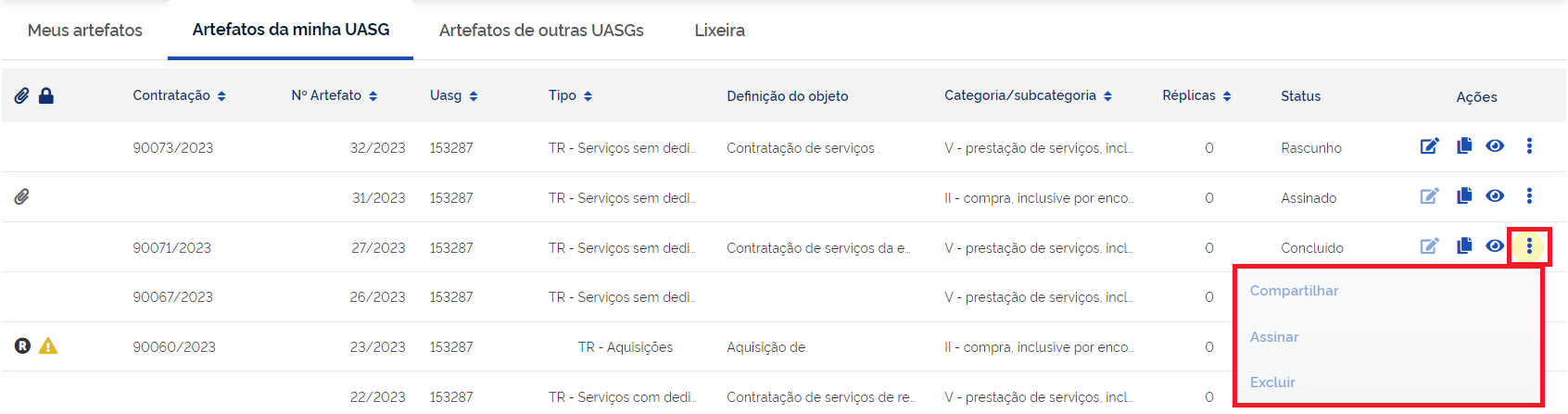 Ao Clicar no botão “Artefatos Digitais”, vá em Licitações -> Termo de Referência -> Aquisições (para compra de material 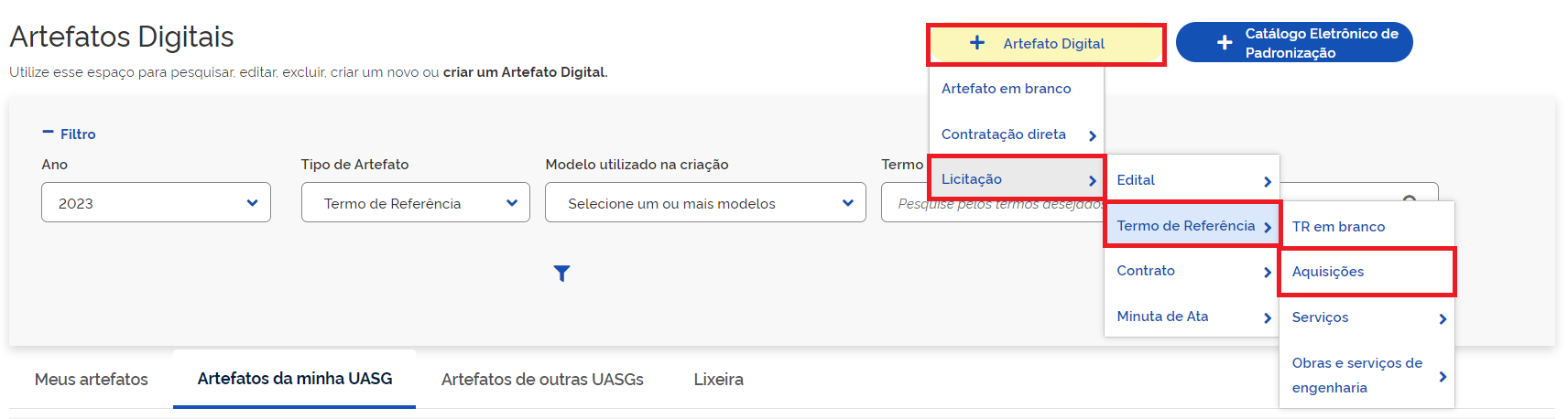 Ao Clicar no botão “Artefatos Digitais”, vá em Licitações -> Termo de Referência -> Serviços  -> Com dedicação (ex: contratação de recepcionista)  ou Sem Dedicação (serviço a ser entregue e finalizado)  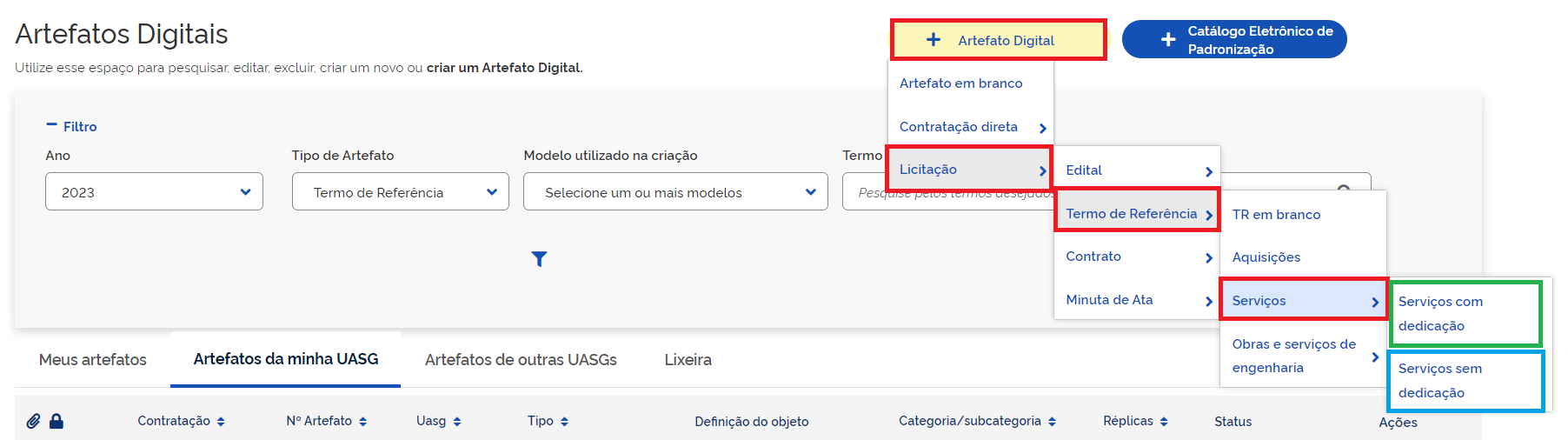 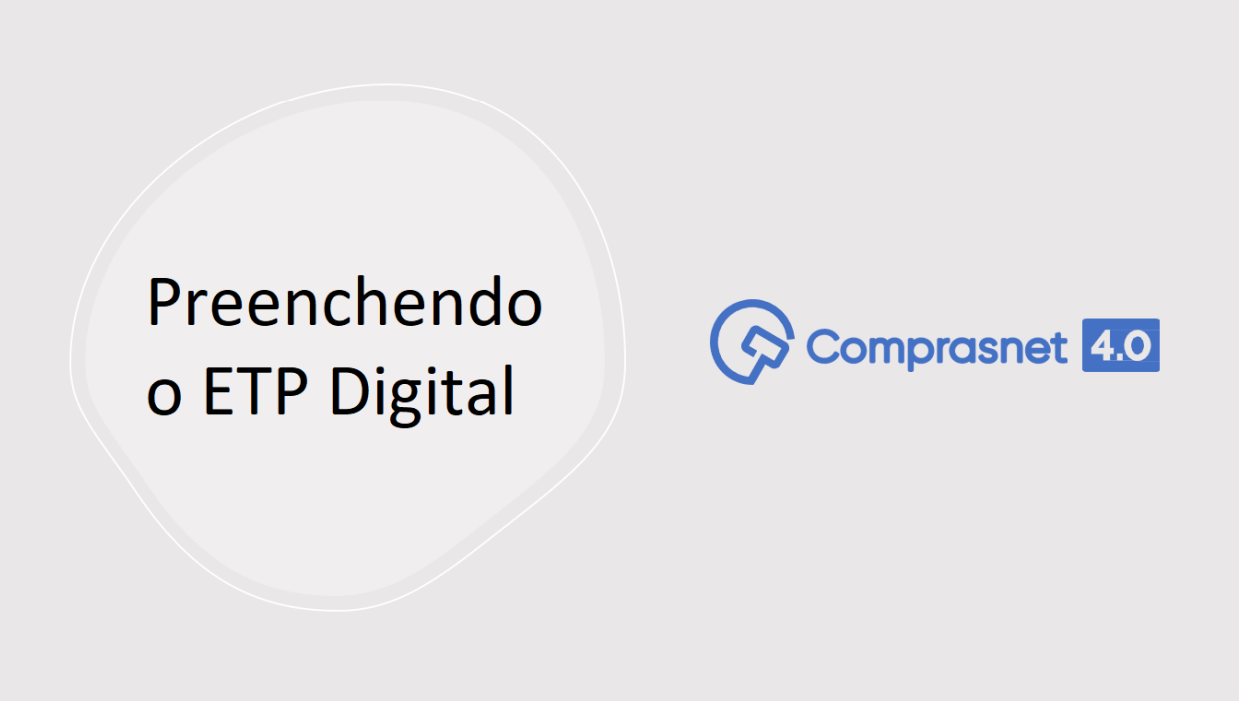 Inicie preenchendo as informações básicas: Categoria, nº da contratação (DFD já aprovado) nº do processo do SEI 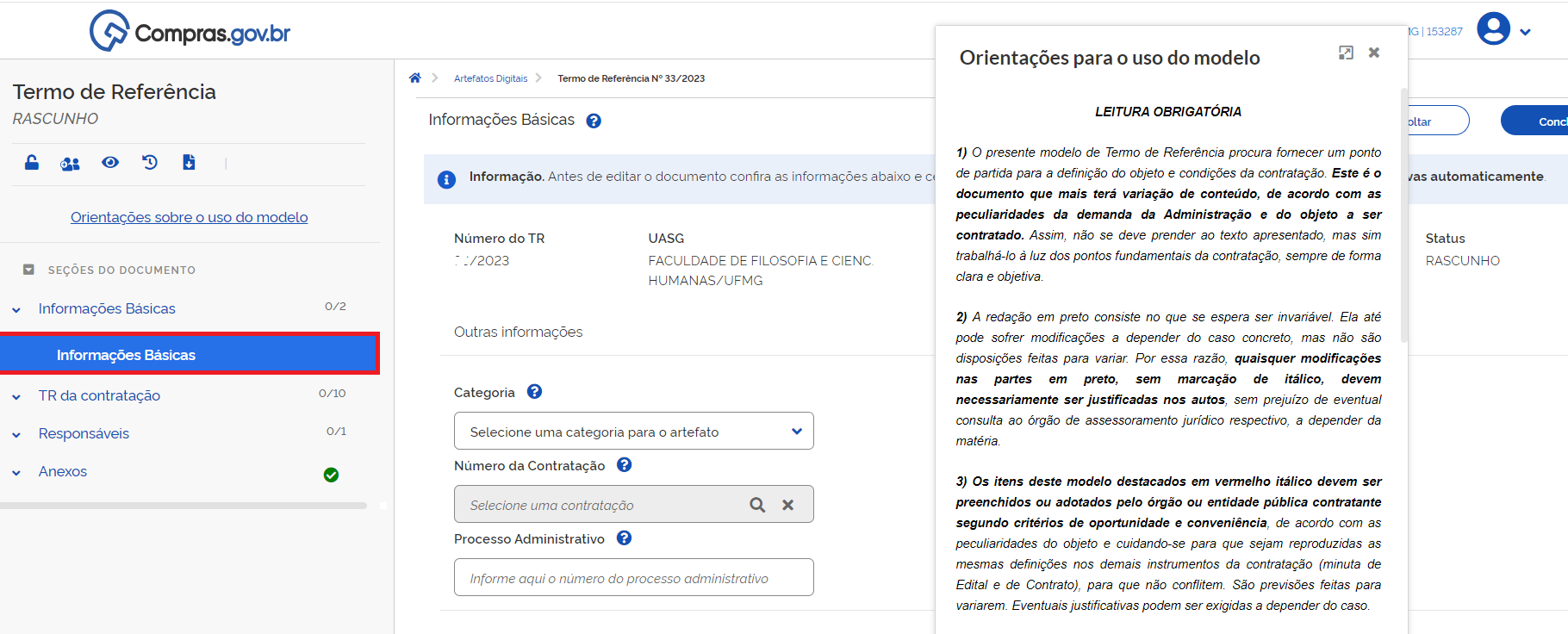 Em CATEGORIA e escolher dentro do que está comprando/contratando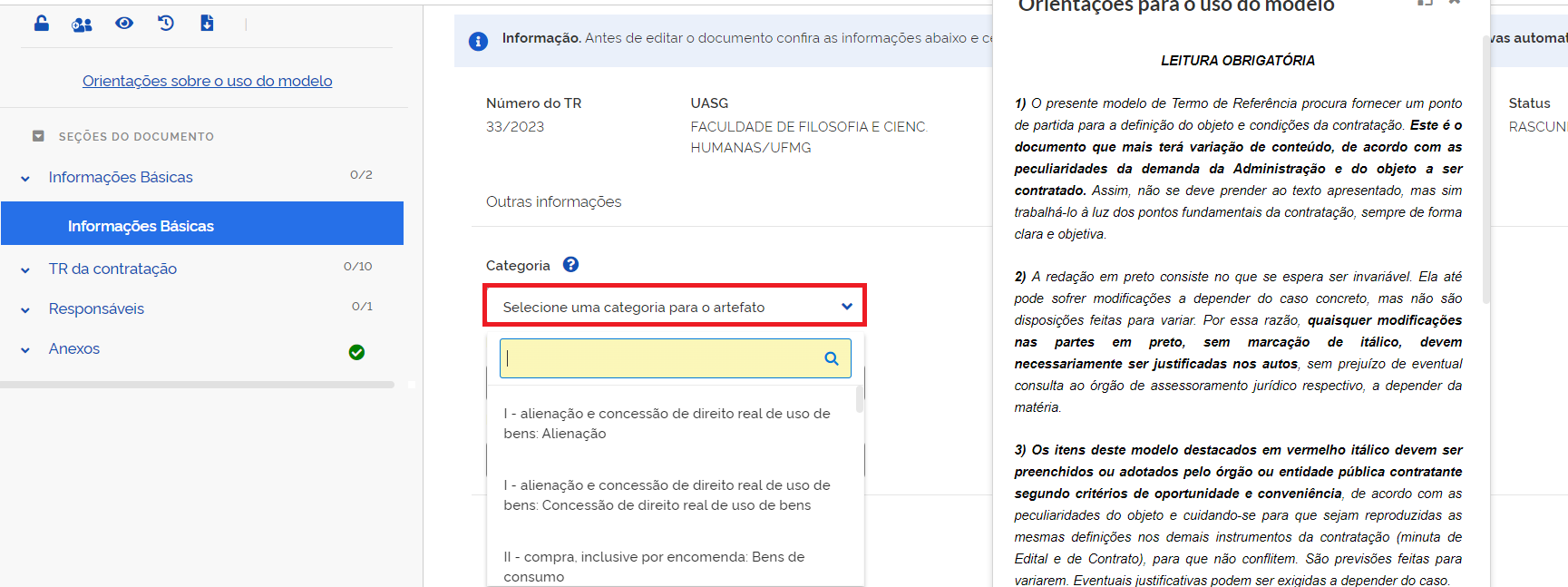 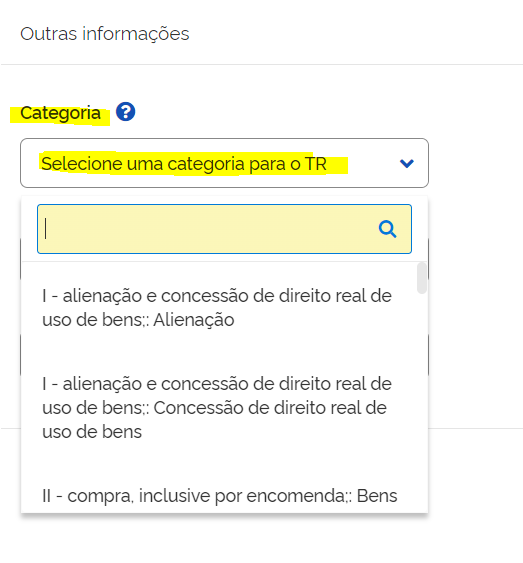 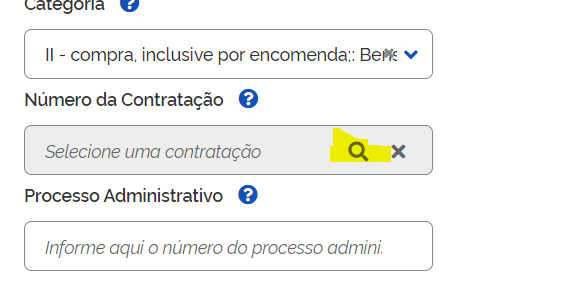 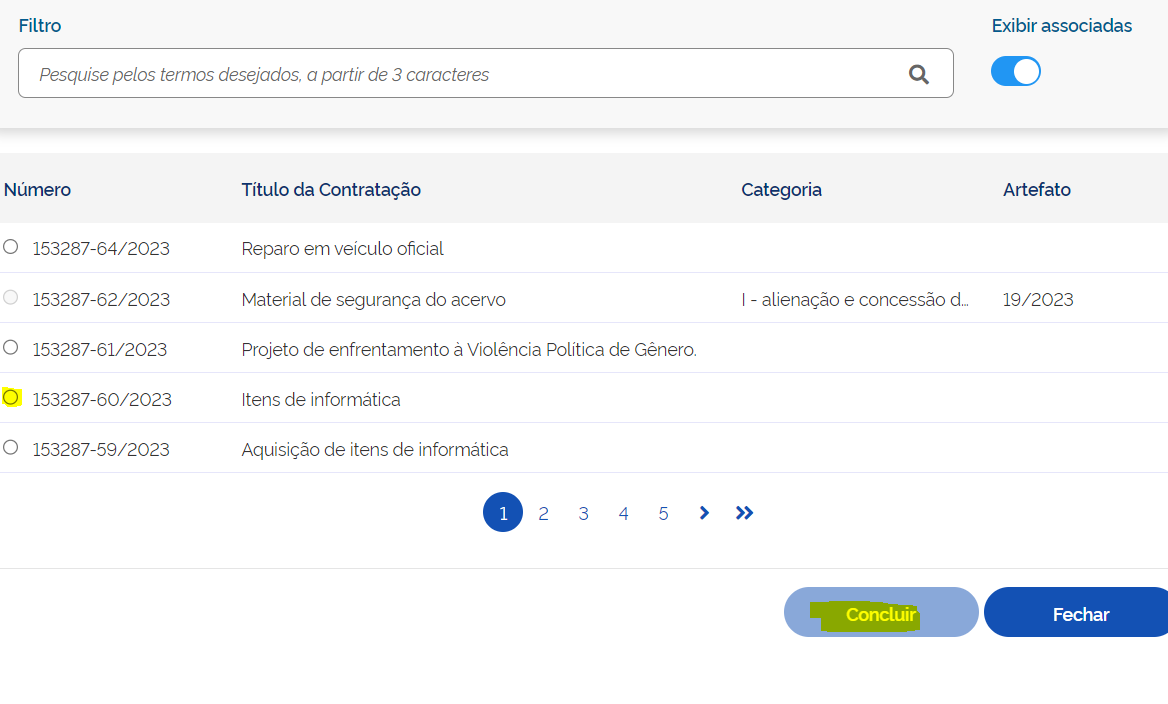 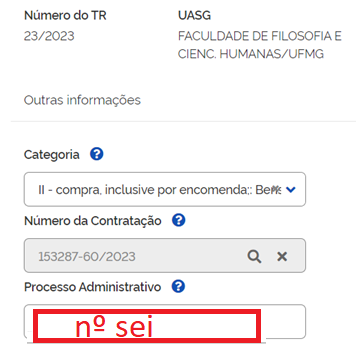 Clicar no TR da Contratação, irá abrir outra tabela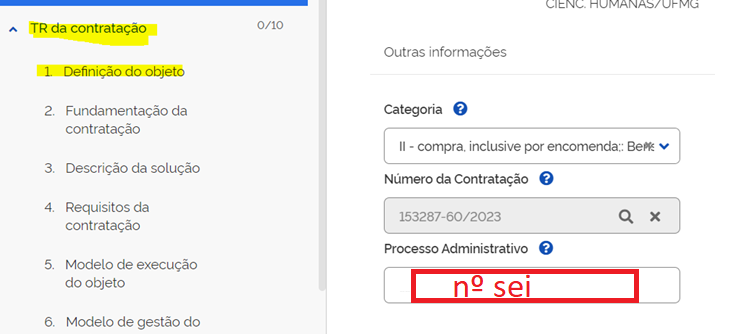 Iniciar o preenchimento da tabela abaixo (1. Definição do Objeto) e posteriormente, ir preenchendo os campos 2, 3 e etc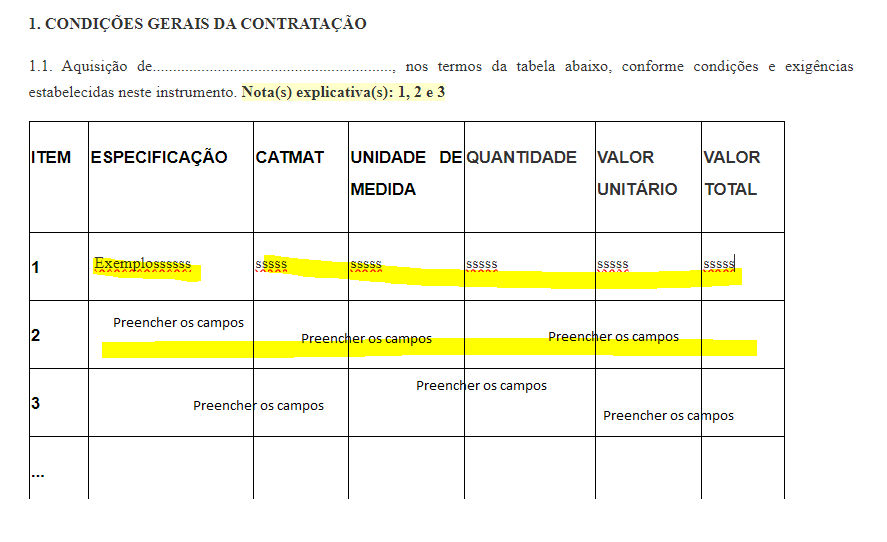 ATENÇÂO: No Item 2 - descrever a necessidade da contratação, considerando o problema a ser resolvido sob a perspectiva do interesse público. Obs.: Não se trata de descrever a solução escolhida, mas sim o problema enfrentado pela unidade e que precisa ser solucionado. A solução a ser adotada será abordada no item 5 – Levantamento de mercado.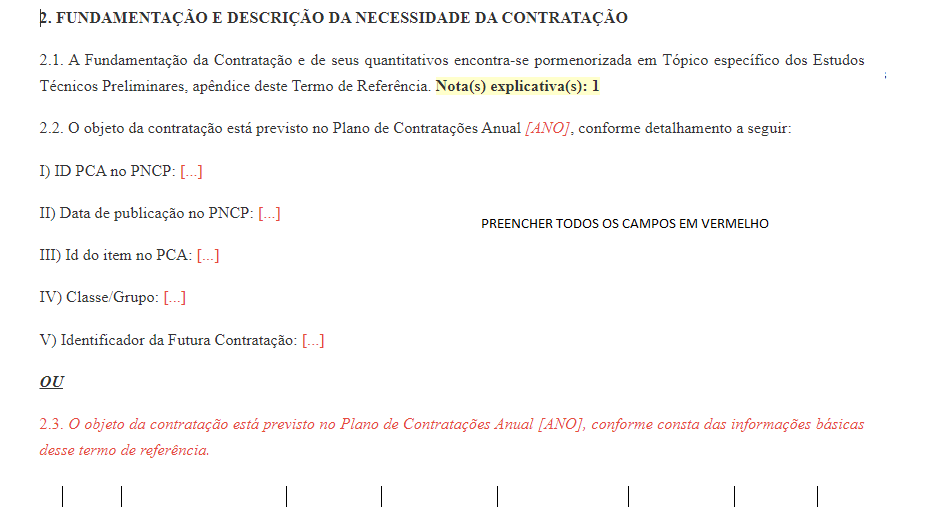 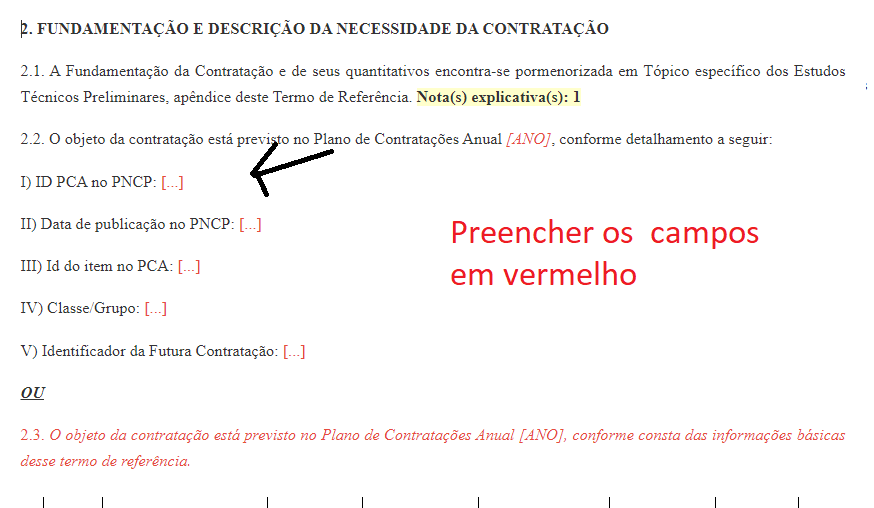 OBS: PARA LOCALIZAR ESTAS INFORMAÇÕES EM VERMELHO ACIMA, VEJA O ANEXO 1  (NO FINAL DO DOCUMENTO)Preencher todos os campos:  Definição do Objeto, Fundamentação da Contratação, Descrição da Solução, Requisitos da Contratação, Modelo de Execução do objeto, Modelo de Gestão do Contrato , Critérios de medição e pagamento ,  Critérios de Seleção do fornecedor e estimativa de valor -   conforme imagem abaixo 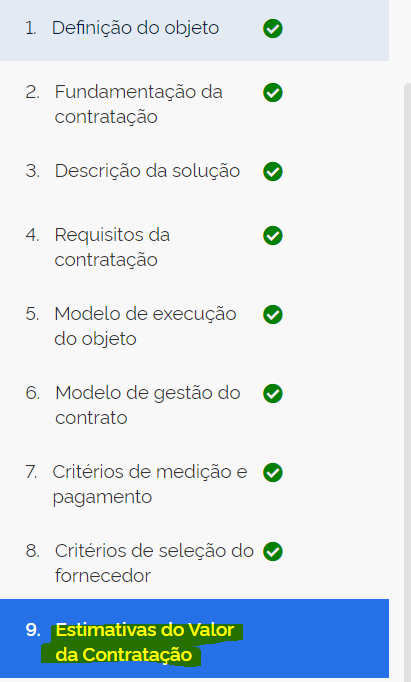 Após o preenchimento de estimativa do valor da contratação, Clicar em RESPONSÁVEIS e clicar em  ADICIONAR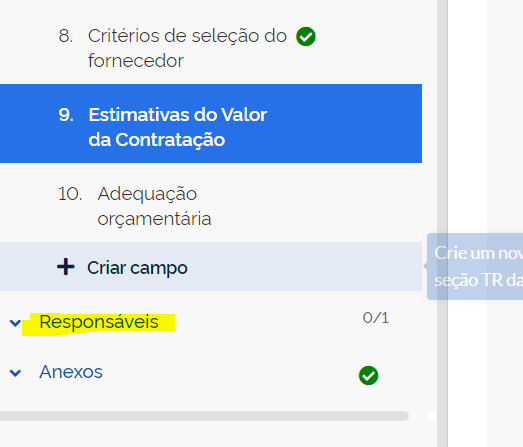 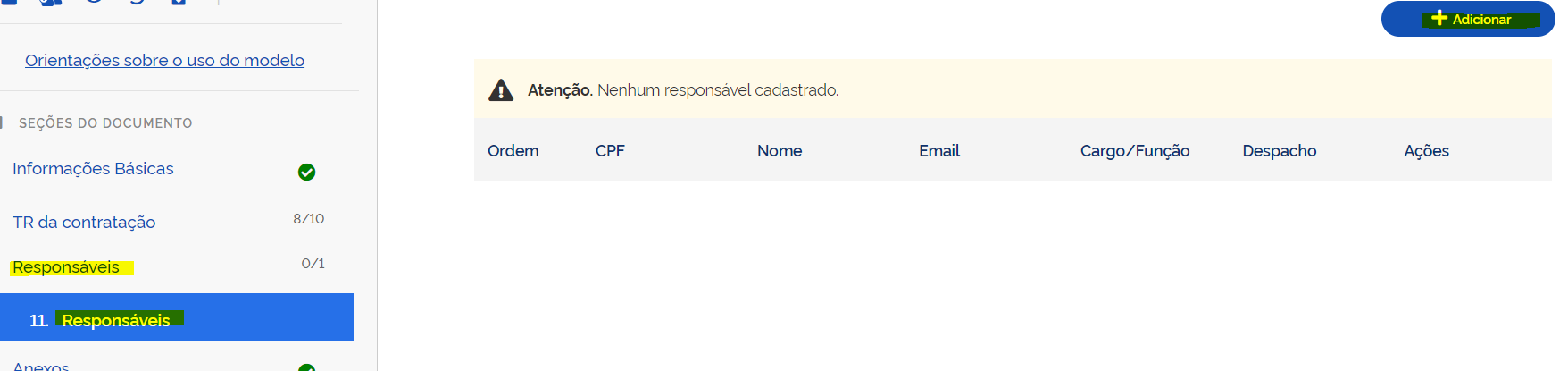 O SOLICITANTE QUE SERÁ O RESPONSÁVEL – PREENCHER OS CAMPOS E CLICAR EM ADICIONAR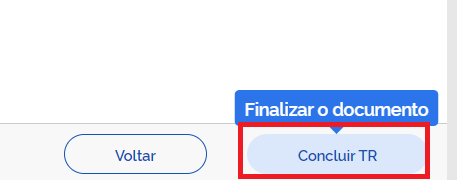 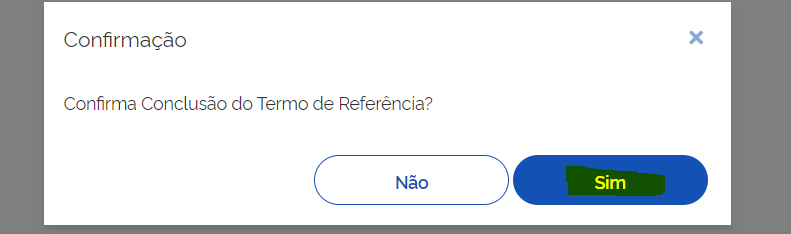 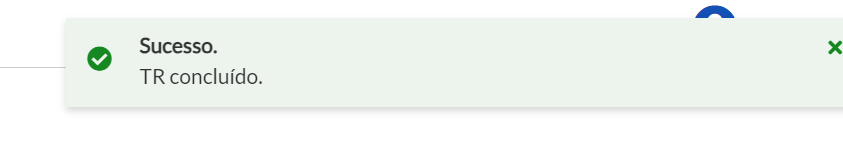 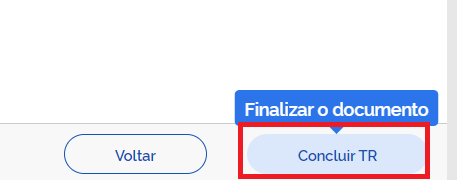 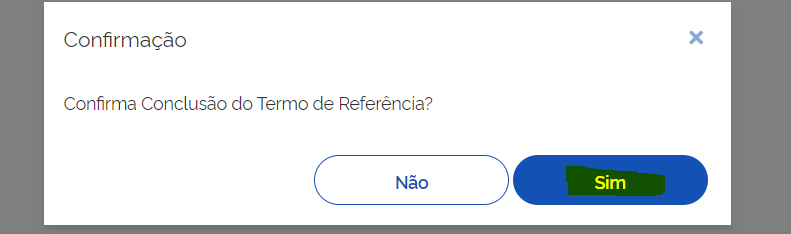 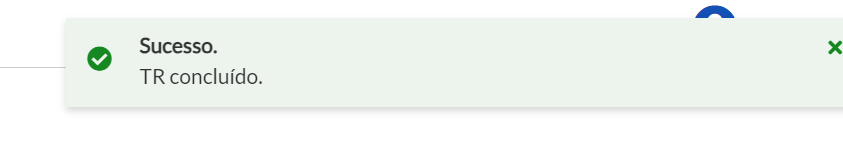 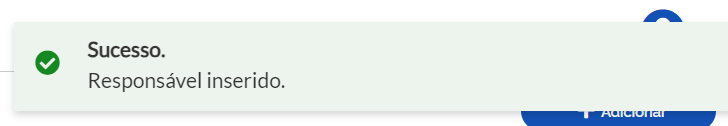 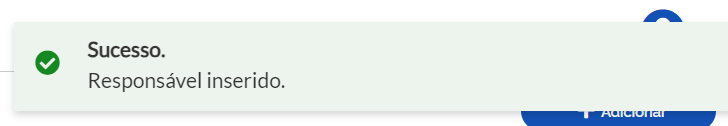 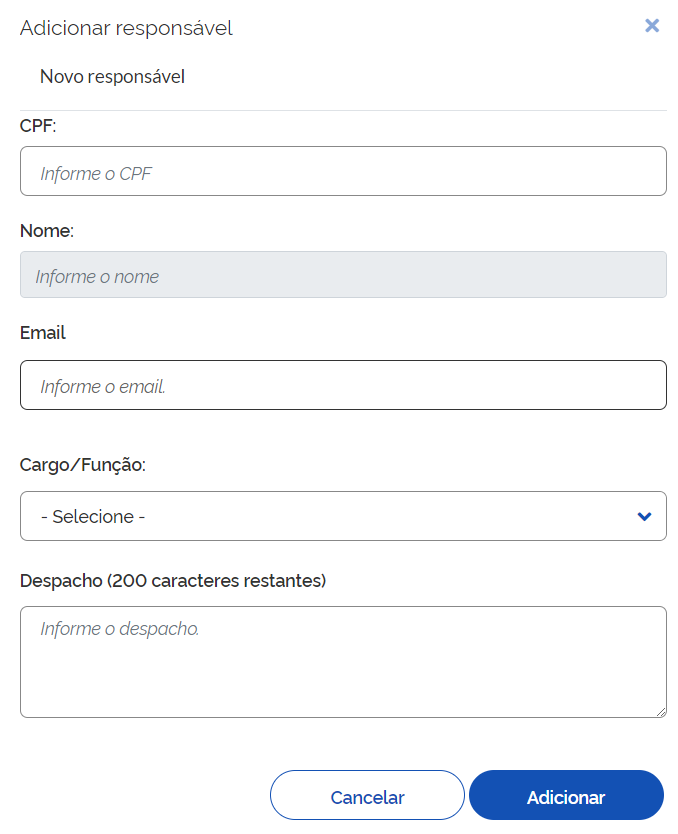 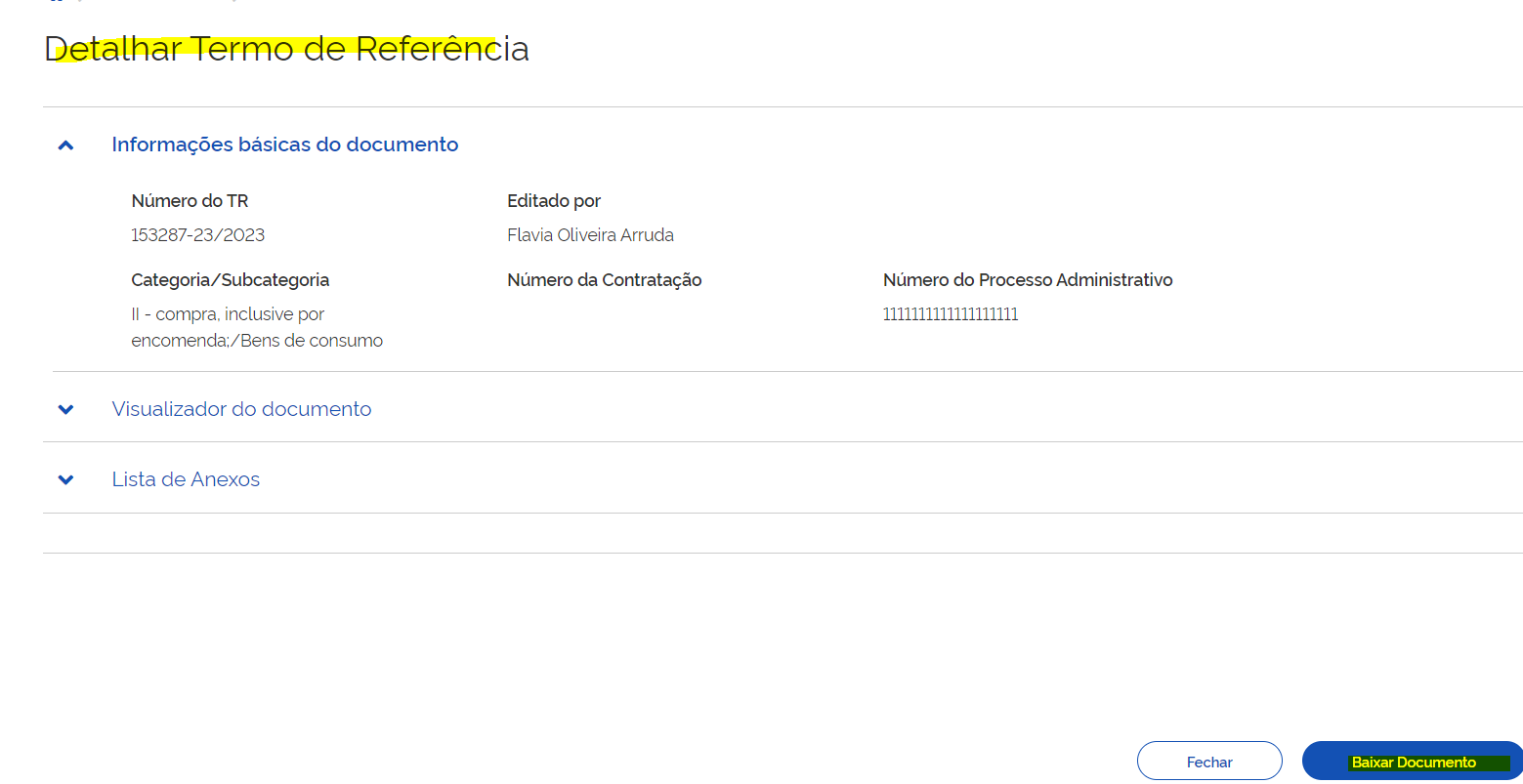 ANEXO 1 – Local onde consta as informações no site do PNCP- ENTRE EM  https://www.gov.br/pncp/pt-br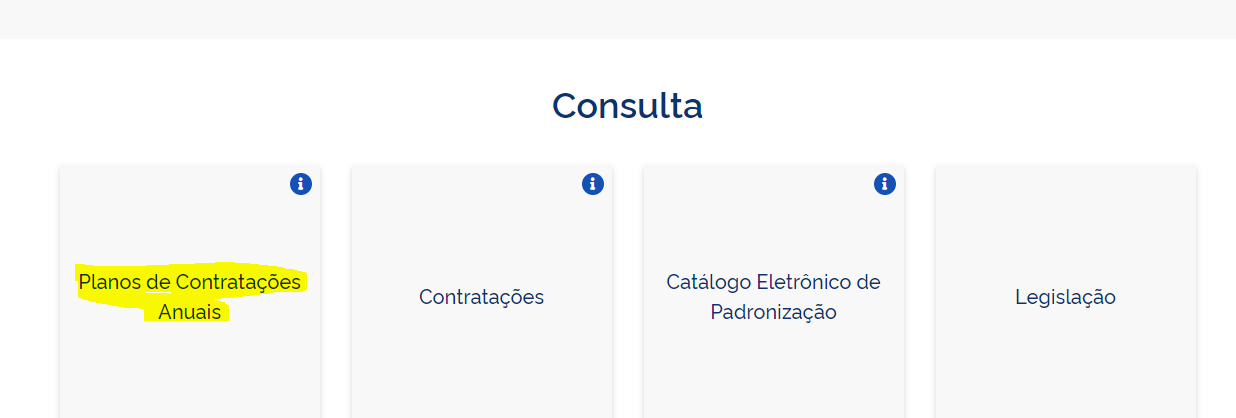 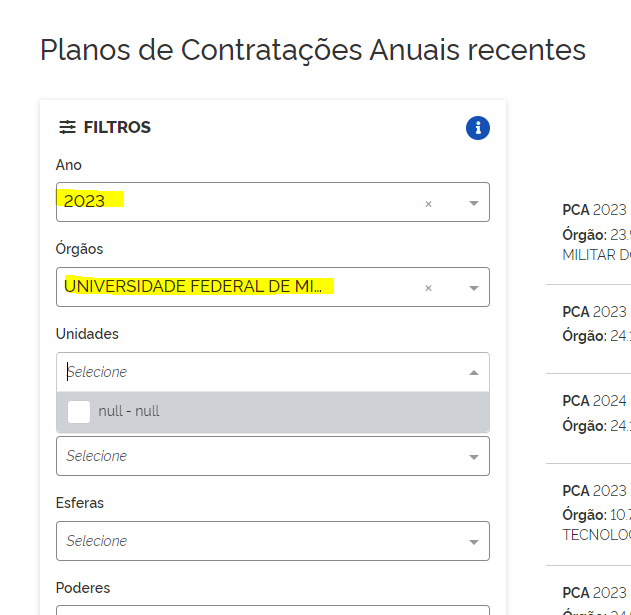 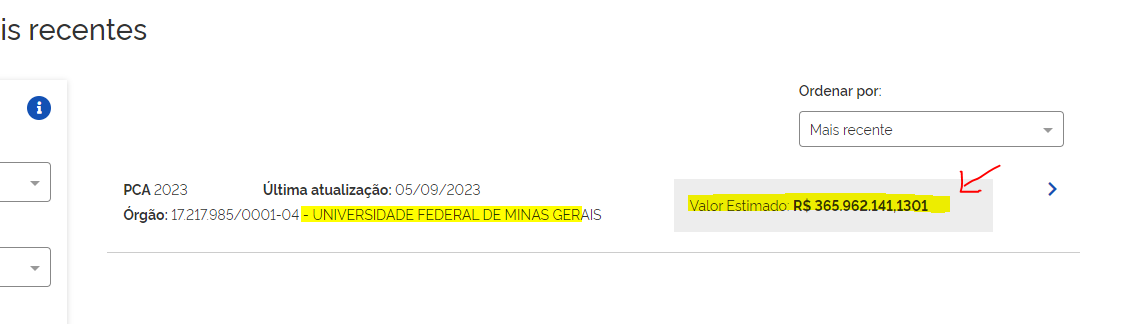 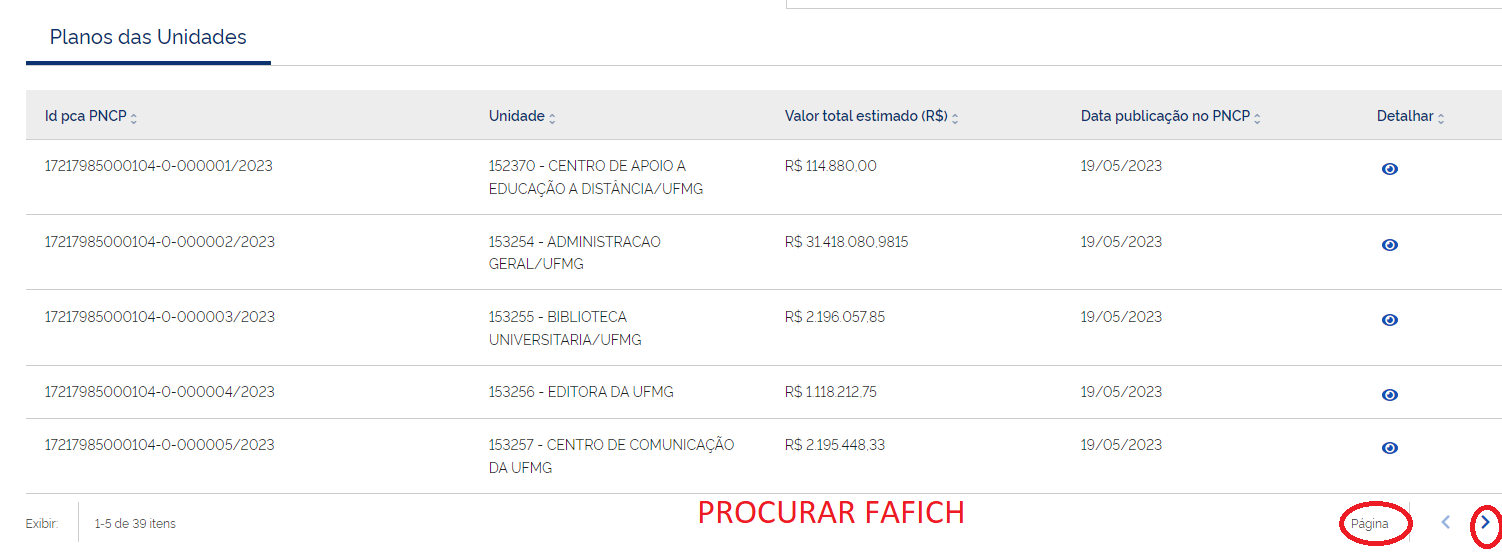 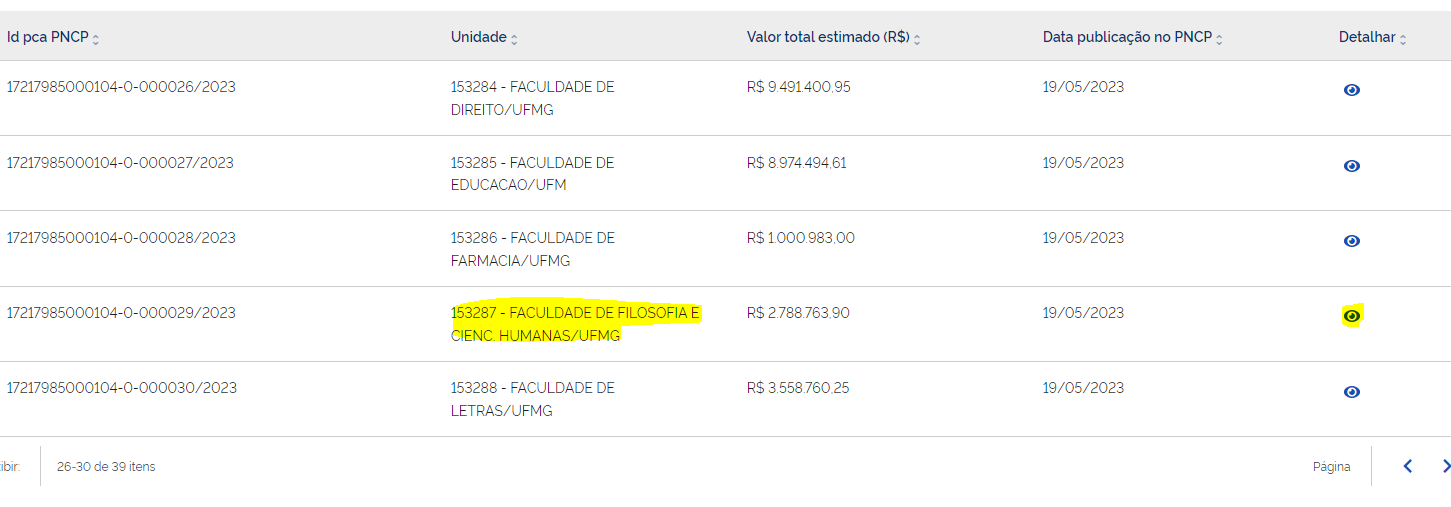 NO MODELO ABAIXO, O REQUISANTE TEM QUE ESCOLHER ENTRE MATERIAL, SERVIÇO, SOLUÇÕES TIC (DE ACORDO COM O QUE ESTÁ PROCURANDO). OBS 1 :   O ITEM SÓ ESTARÁ DISPONÍVEL SE JÁ ESTIVER LANÇADO E APROVADO PELO ORDENADOR DE DESPESAOBS: 2 – CASO NÃO ENCONTRE, VEJA NAS SETAS (INDICADA NA IMAGEM) POIS PODE HAVER MAIS DE UMA PÁGINA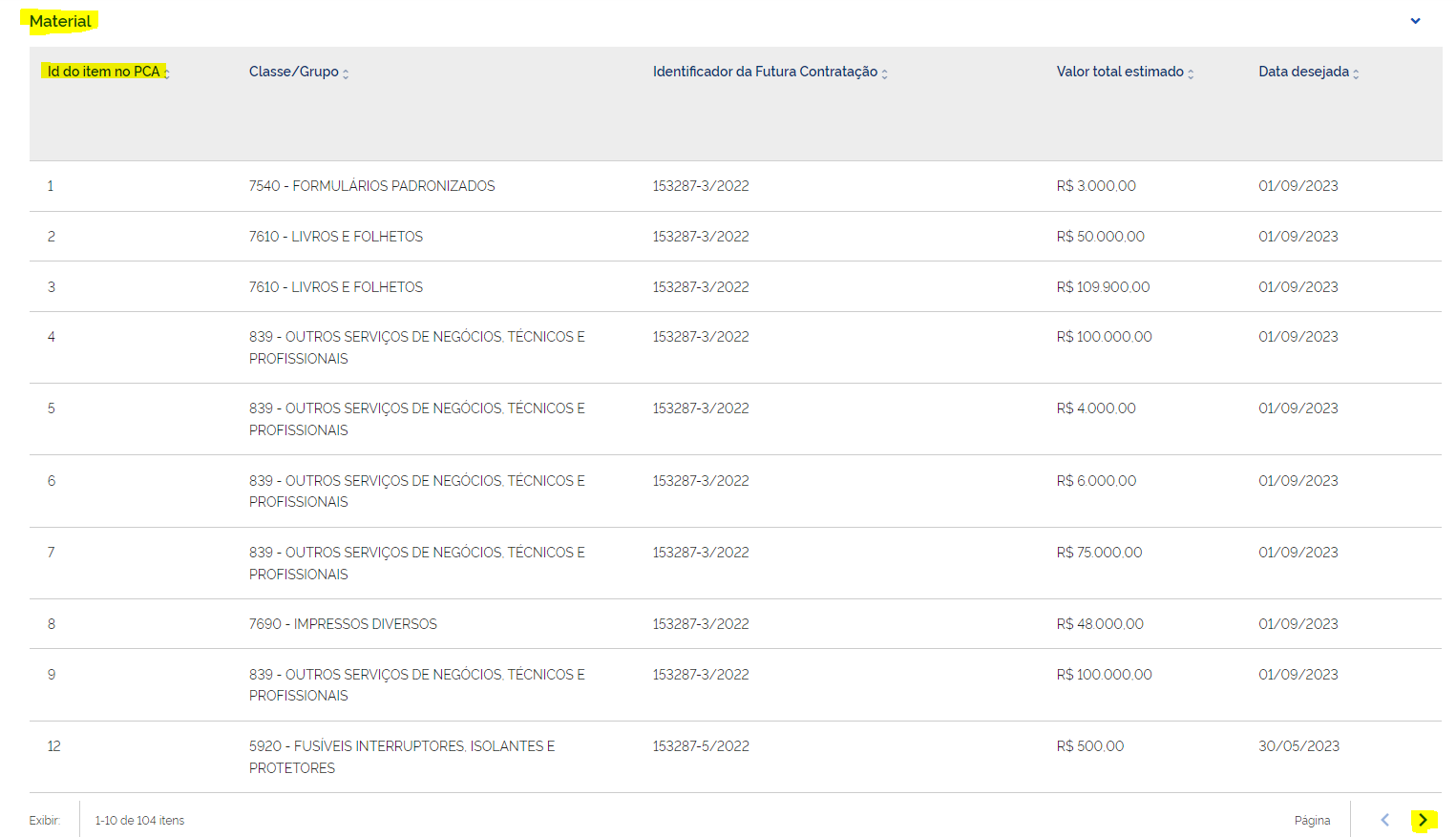 